INCLUIR RELATÓRIO NO TEAMAUDITA seguir serão apresentadas as instruções para incluir relatório de auditoria no TeamAuditNota: Neste passo devem ser anexados tanto o relatório gerado em formato Word, assim como, a versão final digitalizada do relatório em formato PDF enviada para a unidade auditadaINCLUIR RELATÓRIOAcessar auditoria no TeamAuditClicar na aba lateral Execução (caso não consiga na aba Execução, clicar na aba lateral Revisão)Clicar no Teste Informações do Relatório de AuditoriaClicar no Passo Anexar Relatório DigitalizadoClicar na aba 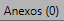 Clicar em 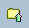 Clicar em Novo Registro 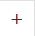 Em  escolher o arquivo do relatório para upload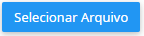 Nota: Também devem ser incluídos eventuais arquivos anexos que devam ser enviados para a unidade auditada junto com o Relatório de Auditoria.Salvar 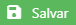 